LACOMBE MINOR HOCKEY ASSOCIATION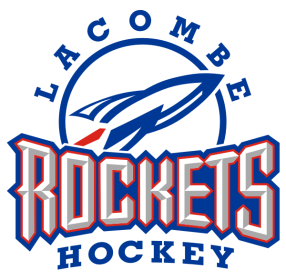  OPERATING COMMITTEE MEETINGZoom Meeting/Lacombe Arena Community Room 1LACOMBE, ALBERTAJuly 15 ,2021 at 7:00Lori McCrea called the meeting to order at 7:09PRESENT: Lori McCrea, Nicole Antsey, Kim Somerville Keehn, Mark Luymes, Rick Maclise, Nicole Fauria, Joey Ingram, Jacqui Rider, Donna Millar, Joanne Day, Nesta Morris, Lise Beckett, Troy Rider, Stacy ChristensenATTENDING VIA ZOOM: Amy Richter, ABSENT: Cheyne Law, Curtis Goulet, Jilleen Labonte, Teri Lynn Amundson, Chad RichterLori McCrea occupied the chair, Kim Somerville Keehn acted as secretary. APPROVAL OF MINUTES1.1.  Joanne moved “The Committee approve the Operational Committee Meeting Minutes from March as presented.” Donna second.  All in favor.  Motion carriedBUSINESS ARISING FROM MINUTES APPROVAL OF AGENDA3.1. Lise moved “The Committee approve the agenda as presented.”  Rick second.   All in favor.  Motion carried.EXECUTIVE REPORTS4.1.  PRESIDENT Lori McCrea – Hockey Alberta has announced we are going to have a regular, full season.  Provincials and Tournaments will be allowed.  Hockey Alberta is coming out with a Rec Hockey model, 3 streams, minor hockey, rec hockey (games, practice, no boundries) and Pond Hockey (Local/No travel).  Information session on Tuesday, July 20. Will send the information bulletin to the city.  Tryout forms are coming in.4.2.  VICE PRESIDENT Donna Millar- Been going through everything, Getting feedback from parents 4.3.  REGISTRAR/ADMINISTRATION/ICE CONVENOR Jacqui Rider and Alison Stangeland – Getting busy, directors have access to their numbers, Jacqui has decided that directors do not need access to the website.   We are going to look at putting out a deadline for registration, first come, first serve registration. Ice is going in on September 1st in the back for Blackfalds Minor Hockey to use.  Jacqui is going to send out a registration reminder to all past registrants. September Ice Schedule is in, no conflicts.  Jacqui has started building the ice schedule.  Ice needs to be in to SCAHL by July 31. All CAS equipment is in, LMHA will be in by the end of the month.  All other equipment is good. Registration numbersU5 - 4U7 -15U9 -12U11 -28U13-30   6 CAS U15-30  6 CAS 0 ImportsU18 25 CAS  6 ImportsLori is going to send out an email to surrounding associations to get information on what they are doing4.4. SECRETARY- Kim Somerville Keehn – Working on updating Bylaws4.6.  TREASURER Nicole Antsey – Nothing to report4.7	GAME & CONDUCT MANAGER Amy Richter – Nothing to ReportDIRECTORS REPORTS5.1	U5 BEARS -Jilleen Labonte-Absent5.2	U7 INITIATION – Mark Luymes-5.3	U9 NOVICE Cheyne Law – Has sent out a reminder email to all second year novice parents to please get registered and that funding is available5.4	U11 ATOM -Curtis Goulet – Absent5.5- U13 PEE WEE- Nesta Morris – Nothing to report5.6	U15 BANTAM – Joanne Day – Nothing to report5.7	U18 MIDGET – Erin Fuller/Lise Beckett – 4 registrations should be coming, they are reaching out to past parents. COMMITTEE REPORTS6.1	REFEREE IN CHIEF – Stacy Christensen – Nothing to report, will speak to Alison6.1	FUNDRAISING CONVENOR Teri Lynn Amundson – Report sent it.  Ready to go, do we want to do an online 50/50 for September 1?6.2	SPONSORSHIP – Joey Ingram/Tamara Cox – Reached out to all of last years sponsors, we will be promoting existing sponsors at the Junior A game and Alumni.  Trying to come up with other sponsorship ideas.  6.3 SAFETY OFFICER- Nicole Fauria – Been checking over things, has some ideas, waiting to see how the season is going to go.  Would like to look at setting up some seminars, Rick is interested in joining with the coaches.6.4 LOWER COACH MENTOR: Rick Maclise- Happy to work with the lower coaches, would like to be involved with the Growing the Game.   Interested in partnering with Nicole for seminars6.5	UPPER COACH MENTOR: Chad Richter- Absent6.6	SOUTH CENTRAL ALBERTA HOCKEY LEAGUE REPRESENTATIVE – Pee wee bantam sept 24, Midget Oct1, SCAHL Planning for normal season, just had SCHAL AGM.  Fees have been reduced to 1500/ team.  Tournament formats will continue, if we have dates/ice in March, we could look at hosting a AA Tournament.  6.7	CENTRAL ALBERTA SELECTS REPRESENTATIVE Troy Rider – Registrations are down, two coach apps for U13, U15 unsure yet, U18 reached out to Asst Coach from last year.  Directors are reaching out to people.  13U-1515U-10U18-9	UNFINISHED BUSINESS 7.1 Alumni Game/Hockey Day in Lacombe-Sept 25 Bantam AA will play after the Alumni game, Going to look at Food Trucks, Each age group will get an ice time.  Going to get posters made.7.2 Bulldogs Game-September 10, Need lots of volunteers, announcer booked, need timebox people, security.  Will look at Food Trucks .  Going to get posters made.7.3 Growing the Game – Nicole and Rick will head up the committee7.4 Lacombe Days- Need some volunteers for the Beer Gardens, If no volunteers, then we can not do it.  NEW BUSINESS8.1 Provincials-8.2 8.3	ADJOURNMENT 9.1 Meeting adjourned at 9:17  Next Meeting August 11 @ 7:00                                                                                                                                                          --------------------------------------LORI MCCREA, PRESIDENT------------------------------------------------------------------------EXECUTIVE MEMBER(KIM SOMERVILLE KEEHN, SECRETARY)